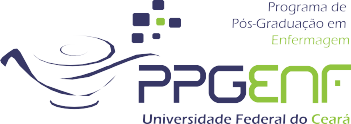 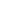 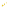 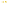 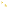 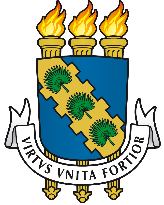 Requerimento de Passagens/ Hospedagens/DiáriasPROEX/Cooperação CientíficaNome do solicitante:Caso a solicitação seja para terceiro (Professor de outra instituição, etc.)Nome do favorecido:E-mail do favorecido:Cargo e Instituição de Ensino (Ex: Professor da USP): Tipo de solicitação: Diária (   )  Hospedagem (   )  Passagem (   )  Período de permanência (Em caso de diária e/ou hospedagem): Voos e horários de preferência de ida e volta (Em caso de Passagens aéreas):Evento (Nome do evento; País; Período):Objetivo do Evento e/ou Viagem:Docente vai receber algum outro recurso de outro Órgão ou Instituição similar referente ao objeto deste requerimento?(   ) Não(   ) Sim, Qual?Caso o Professor tenha mais alguma documentação para formalizar o pedido, por favor, anexar juntamente com o envio deste requerimento, devidamente preenchido e assinado para o e-mail do Programa (pgenfermagem@ufc.br)Fortaleza, ________ de ______________________ de _________._______________________________________________________Docente solicitante